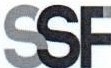 5UPERINTENDENCIADEL SISTEMAFINANCIEROVersión pública según Art. 30 LAIP. Por supresión de información confidencial. Art. 24 Lit. c. LAIPFECHA: 16/12/2022PROVEEDOR:  SUMIFER, S.A. DE C.V.NIT:	xxxxxxxxxxxxxxxxxSSF 2022ORDEN DE COMPRA	No.	442(2177)UNIDAD SOLICITANTE: DEPARTAMENTO DE SERVICIOS GENERALESADMINISTRADOR O.C.: VICTOR MANUEL ESCOBAR ESCOBARREQUERIMIENTO No. 433/2022ANALISTA: ENRIQUE DELGADOFAVOR SUMINISTRAR LO SIGUIENTE:	BIEN   X	SERVICIOSON: DIEZ MIL QUINIENTOS CINCUENTA US DÓLARES 00/100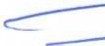 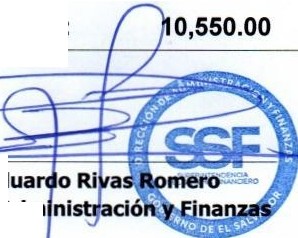 CANTIDADCODIGODESCRIPCION	COSTOUNITARIOCOSTO TOTAL1120440PROY.DE NUEVAS INSTALACIONES PARA LA SSF8,500.00008,500.00SUMINISTRO E INSTALACIÓN DE RÓTULO EN ESQUINA DE FACHADA HACÍA BOULEVARD LOS PRÓCERES1120440PROY.DE NUEVAS INSTALACIONES PARA LA SSF1,300.00001,300.00INSTALACIÓN DE RÓTULO SIGLAS SSF Y LOGO DE GOBIERNO EXISTENTE.INCLUYE RETOQUE DE PINTURA EN ROTULO SI ES NECESARIO.1120440PROY.DE NUEVAS INSTALACIONES PARA LA SSF750.0000750.00INSTALACIÓN DE LETRAS EXISTENTES EN FASCIA DE ENTRADA PRINCIPAL.INCLUYE RETOQUE DE PINTURA EN RÓTULO SI ES NECESARIO.1120440PROY.DE NUEVAS INSTALACIONES PARA LA SSF0.00000.00LUGAR DE ENTREGA: URBANIZACIÓN LOMAS DE SAN FRANCISCO. AVENIDA ALBERT EINSTEIN# 17, ANTIGUO CUSCATLÁN, LA LIBERTAD1120440PROY.DE NUEVAS INSTALACIONES PARA LA SSF0.00000.00TIEMPO DE ENTREGA: 15 DÍAS HABILES1120440PROY.DE NUEVAS INSTALACIONES PARA LA SSF0.00000.00FORMA DE PAGO: CRÉDITO A 30 DÍAS